CHARLA SWAINDATA ANALYSTCONTACT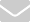 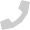 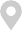 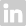 charla_swain@email.com(123) 456-7890San Francisco, CAEDUCATIONBachelor's of ScienceData Science University of California,San Francisco2010 - 2014San Francisco, CASKILLSPythonSQLRTableau Microsoft ExcelAzure SciPyData PreparationCAREER OBJECTIVEDriven and curious data analyst with experience working with Python, SQL, R, Tableau, and several more programming languages. With a passion for creative innovation and solving complex problems, I am eager to further implement my skills and improve my data analysis experience with a detail-driven data team like Amazon's.WORK EXPERIENCERisk Adjustment Data Analyst InternBlue Shield of California2014 - current / Oakland, CADeveloped 6 methods to support the access, storage, and reporting of data sets that result from project initiativesVisualized and communicated the insights, patterns, and trends from complex data setsPerformed data scrubbing, troubleshooting, quality checking, and usability analysis to identify 24 anomaliesDeveloped knowledge of the top 33 KPIs related to Medicare Risk Adjustment and Hierarchical Condition Categories (HCCs)PROJECTSToxic Mushroom Website - Biology Course ProjectCreated a website to provide a singular resource for identifying and learning about toxic mushroomsPulled data from a 2021 mushroom study to craft a 6,800-line JSON ﬁle to accompany data from the 1980s and provide a D3.js chart Designed an interactive Sunburst chart using observables and D3.js Led a team of 3 engineers to complete 10 Git Pull RequestsDrafted and wrote documentation of code complete with Machine Learning charts and hyperlinks to the web pages and data resourcesStock Analysis - InternshipUtilized stock market KPIs to determine the state of the tech sector of the stock marketMaintained a working knowledge of Data ETL, visualization, API frameworks, and statistical methods in PythonCleaned data and accessed JSON endpoints for 15+ companies Conducted a regression analysis to determine the correlation between the NASDAQ's price-to-earning ratio to revenue growth